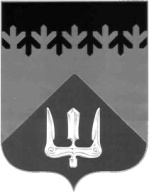 СОВЕТ ДЕПУТАТОВВОЛХОВСКОГО МУНИЦИПАЛЬНОГО РАЙОНАЛЕНИНГРАДСКОЙ ОБЛАСТИРЕШЕНИЕот  16  февраля  2017  года                                                                        №  14Руководствуясь пунктом 7.1. статьи 40 Федерального закона от 06.10.2003 года № 131-ФЗ «Об общих принципах организации местного самоуправления в Российской Федерации», Федеральным законом от 25 декабря 2008 года № 273-ФЗ «О противодействии коррупции», Совет депутатов Волховского муниципального района Ленинградской областирешил:1. Полномочия депутата Совета депутатов Волховского муниципального района Ленинградской области Лавриненкова Олега Станиславовича по основаниям, предусмотренным пунктом 7.1. статьи 40 Федерального закона от 06.10.2003 года № 131-ФЗ «Об общих принципах организации местного самоуправления в Российской Федерации» за неисполнение обязанностей, установленных Федеральным законом от 25 декабря 2008 года № 273-ФЗ «О противодействии коррупции», прекратить досрочно.2. Опубликовать настоящее решение в сети «Интернет» на официальном сайте Совета депутатов Волховского муниципального района Ленинградской области volsov.ru и в сетевом издании «Ленинградское областное информационное агентство (ЛЕНОБЛИНФОРМ)».3. Настоящее решение вступает в силу с момента опубликования.4. Направить информацию о досрочном прекращении полномочий депутата Совета депутатов Волховского муниципального района Ленинградской области Лавриненкова Олега Станиславовича в адрес Совета депутатов муниципального образования Усадищенское сельское поселение Волховского муниципального района Ленинградской области.ГлаваВолховского муниципального районаЛенинградской области			                                         Иванов В.Д. О прекращении полномочийдепутата Совета депутатовВолховского муниципального районаЛенинградской области